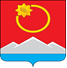 АДМИНИСТРАЦИЯ ТЕНЬКИНСКОГО ГОРОДСКОГО ОКРУГАМАГАДАНСКОЙ ОБЛАСТИП О С Т А Н О В Л Е Н И Е        07.04.2020 № 98-па                 п. Усть-Омчуг О внесении изменений в постановление администрации Тенькинского городского округа Магаданской области от 29 декабря 2018 года № 339-па «Об утверждении муниципальной программы «Развитие культуры в муниципальном образовании «Тенькинский городской округ» Магаданской области на 2019 – 2021 годы»С целью приведения объема финансирования программных мероприятий в соответствие с бюджетными ассигнованиями, предусмотренными решением Собрания представителей Тенькинского городского округа от 24 декабря 2019 года №35 «О бюджете муниципального образования «Тенькинский городской округ» Магаданской области на 2020 и плановый 2021-2022 годов», администрация Тенькинского городского округа Магаданской области п о с т а н о в л я е т:1. Внести в муниципальную программу «Развитие культуры в муниципальном образовании «Тенькинский городской округ» Магаданской области на 2019 – 2021 годы» (далее - Программа), утвержденную постановлением администрации Тенькинского городского округа Магаданской области от 29.12.2018г. № 339-па «Об утверждении муниципальной программы «Развитие культуры в муниципальном образовании «Тенькинский городской округ» Магаданской области на 2019 – 2021 годы», следующие изменения:1.1. Позицию «Ресурсное обеспечение муниципальной программы» паспорта Программы изложить в следующей редакции: 1.2. Таблицу № 1 «Система программных мероприятий муниципальной программы «Развитие культуры в муниципальном образовании «Тенькинский городской округ» Магаданской области на 2019 – 2021 годы» раздела 3 Программы изложить в редакции согласно приложению № 1 к настоящему постановлению.1.3. Таблицу № 2 «Ресурсное обеспечение муниципальной программы «Развитие культуры в муниципальном образовании «Тенькинский городской округ» Магаданской области на 2019 – 2021 годы» раздела 7 Программы изложить в редакции согласно приложению № 2 к настоящему постановлению.1.4. Таблицу № 3 «План мероприятий муниципальной программы «Развитие культуры в муниципальном образовании «Тенькинский городской округ» Магаданской области на 2019 – 2021 годы» раздела 10 Программы изложить в редакции согласно приложению № 3 к настоящему постановлению.         2. Настоящее постановление подлежит официальному опубликованию (обнародованию). Глава Тенькинского городского округа                                       Д.А. Ревутский«Таблица № 1Система программных мероприятий муниципальной программы «Развитие культуры в муниципальном образовании «Тенькинский городской округ» Магаданской области на 2019 – 2021 годы»_____________________________                                                                                                                                            «Таблица № 2Ресурсное обеспечение муниципальной программы «Развитие культуры в муниципальном образовании «Тенькинский городской округ» Магаданской области на 2019 – 2021 годы»________________________                                                                                                                                            «Таблица № 3План мероприятий муниципальной программы «Развитие культуры в муниципальном образовании «Тенькинский городской округ» Магаданской области на 2019 – 2021 годы»_________________«Ресурсное обеспечение муниципальной программыОбщий объем ресурсного обеспечения Программы составляет 32 149,0 тыс. рублей, в том числе по годам:2019 год – 12 097,6 тыс. рублей,2020 год – 12 081,7 тыс. рублей,2021 год – 7 969,7 тыс. рублей.Источник ресурсного обеспечения – бюджет муниципального образования «Тенькинский городской округ» Магаданской области (далее - МБ),  областной бюджет (далее ОБ) и федеральный бюджет (далее - ФБ)».Приложение № 1к постановлению администрацииТенькинского городского округаМагаданской областиот 07.04.2020 № 98-паN
п/пНаименование мероприятияНаименование мероприятияНаименование мероприятияИсполнительСрок реализацииСрок реализацииСтоимость мероприятияСтоимость мероприятияСтоимость мероприятияСтоимость мероприятияИсточник финансированияN
п/пНаименование мероприятияНаименование мероприятияНаименование мероприятияИсполнительСрок реализацииСрок реализациивсегов т.ч. по годамв т.ч. по годамв т.ч. по годамИсточник финансированияN
п/пНаименование мероприятияНаименование мероприятияНаименование мероприятияИсполнительСрок реализацииСрок реализациивсего201920202021Источник финансирования122234456789Раздел 1. Модернизация учреждений культурыРаздел 1. Модернизация учреждений культурыРаздел 1. Модернизация учреждений культурыРаздел 1. Модернизация учреждений культурыРаздел 1. Модернизация учреждений культурыРаздел 1. Модернизация учреждений культурыРаздел 1. Модернизация учреждений культурыРаздел 1. Модернизация учреждений культурыРаздел 1. Модернизация учреждений культурыРаздел 1. Модернизация учреждений культурыРаздел 1. Модернизация учреждений культурыРаздел 1. Модернизация учреждений культуры1.1.Ремонт зданий и помещений МБУК «ЦД и НТ» п. Усть- ОмчугРемонт зданий и помещений МБУК «ЦД и НТ» п. Усть- ОмчугЮридические и (или) физические лица в соответствии с законом № 44-ФЗ(далее – Ю и Фл)2019 – 20212019 – 202124 442,87 307,010 874,86 261,0МБ1.1.1.1.Ремонт вестибюля 1 этажаРемонт вестибюля 1 этажаЮ и Фл201920194 643,44 643,4--МБ1.2.1.2.Ремонт зрительного залаРемонт зрительного залаЮ и Фл202020203 597,9-280,03 317,9МБ1.3.1.3.Ремонт туалета для персонала 1 этажРемонт туалета для персонала 1 этажЮ и Фл20212021443,1--443,1МБ1.4.1.4.Обновление фасада здания МБУК «ЦД и НТ» п. Усть-ОмчугОбновление фасада здания МБУК «ЦД и НТ» п. Усть-ОмчугЮ и Фл202120212 500,0--2 500,0МБ1.5.1.5.Ремонт пола сцены в зрительном залеРемонт пола сцены в зрительном залеЮ и Фл20192019859,9859,9--МБ1.6.1.6.Ревизия и замена системы электропроводки Ревизия и замена системы электропроводки Ю и Фл20192019168,6168,6--МБ1.7.1.7.Ремонт участка кровли Ремонт участка кровли Ю и Фл20192019700,0700,0--МБ1.8.1.8.Приобретение и замена радиаторов в филиале МБУК «ЦД и НТ» п. ОмчакПриобретение и замена радиаторов в филиале МБУК «ЦД и НТ» п. ОмчакЮ и Фл20192019150,1150,1--МБ1.9.1.9.Устройство покрытий из керамогранитных плит в гардеробе фойе 1-го этажаУстройство покрытий из керамогранитных плит в гардеробе фойе 1-го этажаЮ и ФЛ20192019355,0355,0--МБ1.10.1.10.Ремонт кармана сцены зрительного залаРемонт кармана сцены зрительного залаЮ и ФЛ20192019306,1306,1--МБ1.11.1.11.Косметический ремонт кабинета № 13Косметический ремонт кабинета № 13Ю и ФЛ20202020273,9123,9150,0-МБ1.12.1.12.Капитальный ремонт в рамках реализации федерального проекта «Культурная среда» национального проекта «Культура»Капитальный ремонт в рамках реализации федерального проекта «Культурная среда» национального проекта «Культура»Ю и ФЛ202020208 024,8-80,3-МБ1.12.1.12.Капитальный ремонт в рамках реализации федерального проекта «Культурная среда» национального проекта «Культура»Капитальный ремонт в рамках реализации федерального проекта «Культурная среда» национального проекта «Культура»Ю и ФЛ202020208 024,8-766,2ОБ1.12.1.12.Капитальный ремонт в рамках реализации федерального проекта «Культурная среда» национального проекта «Культура»Капитальный ремонт в рамках реализации федерального проекта «Культурная среда» национального проекта «Культура»Ю и ФЛ202020208 024,8-7 178,3ФБ1.13.1.13.Ремонтные работы в рамках реализации подпрограммы «Обеспечение условий реализации государственной программы РФ «Развитие культуры и туризма»Ремонтные работы в рамках реализации подпрограммы «Обеспечение условий реализации государственной программы РФ «Развитие культуры и туризма»Ю и ФЛ202020202 420,0-220,0-МБ1.13.1.13.Ремонтные работы в рамках реализации подпрограммы «Обеспечение условий реализации государственной программы РФ «Развитие культуры и туризма»Ремонтные работы в рамках реализации подпрограммы «Обеспечение условий реализации государственной программы РФ «Развитие культуры и туризма»Ю и ФЛ202020202 420,0-198,0ОБ1.13.1.13.Ремонтные работы в рамках реализации подпрограммы «Обеспечение условий реализации государственной программы РФ «Развитие культуры и туризма»Ремонтные работы в рамках реализации подпрограммы «Обеспечение условий реализации государственной программы РФ «Развитие культуры и туризма»Ю и ФЛ202020202 420,0-2 002,0ФБИТОГО по Разделу 1:ИТОГО по Разделу 1:ИТОГО по Разделу 1:ИТОГО по Разделу 1:ИТОГО по Разделу 1:ИТОГО по Разделу 1:ИТОГО по Разделу 1:24 442,87 307,010 874,86 261,0Раздел 2. Укрепление и развитие материально – технической базыРаздел 2. Укрепление и развитие материально – технической базыРаздел 2. Укрепление и развитие материально – технической базыРаздел 2. Укрепление и развитие материально – технической базыРаздел 2. Укрепление и развитие материально – технической базыРаздел 2. Укрепление и развитие материально – технической базыРаздел 2. Укрепление и развитие материально – технической базыРаздел 2. Укрепление и развитие материально – технической базыРаздел 2. Укрепление и развитие материально – технической базыРаздел 2. Укрепление и развитие материально – технической базыРаздел 2. Укрепление и развитие материально – технической базыРаздел 2. Укрепление и развитие материально – технической базы2.1.2.1.Приобретение театральных кресел для МБУК «ЦД и НТ»п. Усть-ОмчугПриобретение театральных кресел для МБУК «ЦД и НТ»п. Усть-ОмчугЮ и Фл20212021808,5--808,5МБ2.2.2.2.Поставка и установка светового оборудованияПоставка и установка светового оборудованияЮ и Фл201920192 787,32 787,3--МБ2.3.2.3.Приобретение мебели, оформление интерьера фойе 1-го этажаПриобретение мебели, оформление интерьера фойе 1-го этажаЮ и ФЛ120192019272,1272,1--МБИТОГО по разделу 2:ИТОГО по разделу 2:ИТОГО по разделу 2:ИТОГО по разделу 2:ИТОГО по разделу 2:ИТОГО по разделу 2:ИТОГО по разделу 2:3 867,93 059,4-808,5Раздел 3. Преобразование культурной средыРаздел 3. Преобразование культурной средыРаздел 3. Преобразование культурной средыРаздел 3. Преобразование культурной средыРаздел 3. Преобразование культурной средыРаздел 3. Преобразование культурной средыРаздел 3. Преобразование культурной средыРаздел 3. Преобразование культурной средыРаздел 3. Преобразование культурной средыРаздел 3. Преобразование культурной средыРаздел 3. Преобразование культурной средыРаздел 3. Преобразование культурной среды3.1.3.1.Приобретение переносного оборудования для кинопоказа в 3D-эффекте на 60 посадочных мест Приобретение переносного оборудования для кинопоказа в 3D-эффекте на 60 посадочных мест Ю и Фл20212021300,2--300,2МБ3.2.3.2.Приглашение артистов и музыкантов Магаданской области для участия в праздничных мероприятиях на территории Тенькинского городского округаПриглашение артистов и музыкантов Магаданской области для участия в праздничных мероприятиях на территории Тенькинского городского округаМБУК «ЦД и НТ»п. Усть-Омчуг2020-20212020-2021229,029,0-200,0МБ3.3.3.3.Проведение обследования нежилого одноэтажного здания (для размещения музея)Проведение обследования нежилого одноэтажного здания (для размещения музея)Ю и Фл2019201998,098,0--МБИТОГО по разделу 3:ИТОГО по разделу 3:ИТОГО по разделу 3:ИТОГО по разделу 3:ИТОГО по разделу 3:ИТОГО по разделу 3:ИТОГО по разделу 3:627,2127,0-500,2Раздел 4. Развитие культурно – досуговой деятельностиРаздел 4. Развитие культурно – досуговой деятельностиРаздел 4. Развитие культурно – досуговой деятельностиРаздел 4. Развитие культурно – досуговой деятельностиРаздел 4. Развитие культурно – досуговой деятельностиРаздел 4. Развитие культурно – досуговой деятельностиРаздел 4. Развитие культурно – досуговой деятельностиРаздел 4. Развитие культурно – досуговой деятельностиРаздел 4. Развитие культурно – досуговой деятельностиРаздел 4. Развитие культурно – досуговой деятельностиРаздел 4. Развитие культурно – досуговой деятельностиРаздел 4. Развитие культурно – досуговой деятельности4.1.4.1.Проведение культурно – досуговых мероприятий, участие в областных мероприятиях, организация выездных мероприятий в отдаленные поселенияПроведение культурно – досуговых мероприятий, участие в областных мероприятиях, организация выездных мероприятий в отдаленные поселенияОтдел культуры администрации Тенькинского городского округаМБУК «ЦД и НТ»п. Усть-Омчуг2019 -20212019 -2021800,0400,0200,0200,0МБ4.2.4.2.Организация гастрольной деятельности творческого коллектива МБУК «ЦД и НТ» за пределами регионаОрганизация гастрольной деятельности творческого коллектива МБУК «ЦД и НТ» за пределами регионаМБУК «ЦД и НТ»п. Усть-Омчуг20212021200,0--200,0МБ4.3.4.3.Печать и доставка памятного фотоальбома к празднованию 80-летия п. Усть-ОмчугПечать и доставка памятного фотоальбома к празднованию 80-летия п. Усть-ОмчугЮ и Фл20192019400,0400,0--МБИТОГО по разделу 4:ИТОГО по разделу 4:ИТОГО по разделу 4:ИТОГО по разделу 4:ИТОГО по разделу 4:ИТОГО по разделу 4:ИТОГО по разделу 4:1 400,0800,0200,0400,0Раздел 5. Обеспечение безопасности учреждений культурыРаздел 5. Обеспечение безопасности учреждений культурыРаздел 5. Обеспечение безопасности учреждений культурыРаздел 5. Обеспечение безопасности учреждений культурыРаздел 5. Обеспечение безопасности учреждений культурыРаздел 5. Обеспечение безопасности учреждений культурыРаздел 5. Обеспечение безопасности учреждений культурыРаздел 5. Обеспечение безопасности учреждений культурыРаздел 5. Обеспечение безопасности учреждений культурыРаздел 5. Обеспечение безопасности учреждений культурыРаздел 5. Обеспечение безопасности учреждений культурыРаздел 5. Обеспечение безопасности учреждений культуры5.1.5.1.5.1.Установка автоматической адресной охранной сигнализацииЮ и ФЛЮ и ФЛ2019659,2659,2--МБ5.2.5.2.5.2.Приобретение информационных стендов и знаков пожарной безопасностиЮ и ФЛЮ и ФЛ20199,29,2--МБ5.3.5.3.5.3.Приобретение огнетушителейЮ и ФЛЮ и ФЛ2019135,8135,8--МБ5.4.5.4.5.4.Установка системы видеонаблюденияЮ и ФЛЮ и ФЛ20201 006,9-1 006,9-МБИТОГО по разделу 5:ИТОГО по разделу 5:ИТОГО по разделу 5:ИТОГО по разделу 5:ИТОГО по разделу 5:ИТОГО по разделу 5:ИТОГО по разделу 5:1 811,1804,21 006,9-ВСЕГО ПО ПРОГРАММЕ:ВСЕГО ПО ПРОГРАММЕ:ВСЕГО ПО ПРОГРАММЕ:ВСЕГО ПО ПРОГРАММЕ:ВСЕГО ПО ПРОГРАММЕ:ВСЕГО ПО ПРОГРАММЕ:ВСЕГО ПО ПРОГРАММЕ:32 149,012 097,612 081,77 969,7Приложение № 2к постановлению администрацииТенькинского городского округаМагаданской областиот 07.04.2020 № 98-паГод реализации программыРесурсное обеспечение (тыс. руб.)Ресурсное обеспечение (тыс. руб.)Ресурсное обеспечение (тыс. руб.)Ресурсное обеспечение (тыс. руб.)Год реализации программыВсего В том числе по источникам финансированияВ том числе по источникам финансированияВ том числе по источникам финансированияГод реализации программыВсего Местный бюджетОбластной бюджетФедеральный бюджет201912 097,612 097,60,00,0202012 081,71 937,2964,29 180,320217 969,77 969,70,00,0Всего по программе32 149,021 704,2964,29 180,4»Приложение № 3к постановлению администрацииТенькинского городского округаМагаданской областиот 07.04.2020 № 98-па№ п/пНаименование мероприятияСрок реализации мероприятий программы по годамСрок реализации мероприятий программы по годамСрок реализации мероприятий программы по годамСрок реализации мероприятий программы по годамСрок реализации мероприятий программы по годамСрок реализации мероприятий программы по годамСрок реализации мероприятий программы по годамСрок реализации мероприятий программы по годамСрок реализации мероприятий программы по годамСрок реализации мероприятий программы по годамСрок реализации мероприятий программы по годамСрок реализации мероприятий программы по годамОтветственный исполнитель№ п/пНаименование мероприятия201920192019201920202020202020202021202120212021Ответственный исполнитель№ п/пНаименование мероприятияII II I IIVII II I IIVII II I IIVОтветственный исполнитель1Ремонт вестибюля 1 этажаХХМБУК «ЦД и НТ»2Ремонт коридора к зрительному залуХХМБУК «ЦД и НТ»3Ремонт зрительного залаХХМБУК «ЦД и НТ»4Ремонт туалета для персонала 1 этажХМБУК «ЦД и НТ»5Обновление фасада здания МБУК «ЦД и НТ» п. Усть-ОмчугХХМБУК «ЦД и НТ»6Ремонт пола сцены в зрительном залеХ Х МБУК «ЦД и НТ»7Ревизия и замена электропроводкиХ 8Ремонт участка кровлиХ Х 9Приобретение и замена радиаторов в филиале МБУК «ЦД и НТ» п. ОмчакХ МБУК «ЦД и НТ»10Устройство покрытий из керамогранитных плит в гардеробе фойе 1-го этажаХ Х МБУК «ЦД и НТ»11Ремонт кармана сцены зрительного залаХ Х МБУК «ЦД и НТ»12Косметический ремонт кабинета №13Х МБУК «ЦД и НТ»13Капитальный ремонт в рамках реализации федерального проекта «Культурная среда» национального проекта «Культура»Х Х МБУК «ЦД и НТ»14Ремонтные работы в рамках реализации подпрограммы «Обеспечение условий реализации государственной программы РФ «Развитие культуры и туризма»Х Х МБУК «ЦД и НТ»15Приобретение театральных кресел для МБУК «ЦД и НТ»п. Усть-ОмчугХХМБУК «ЦД и НТ»16Поставка и установка светового оборудованияХМБУК «ЦД и НТ»17Приобретение мебели, оформление интерьера фойе 1 этажа Х МБУК «ЦД и НТ»18Приобретение переносного оборудования для кинопоказа в 3D эффекте на 60 посадочных местХ МБУК «ЦД и НТ»19Приглашение артистов и музыкантов Магаданской области для участия в праздничных мероприятиях на территории Тенькинского городского округаХХХХХХМБУК «ЦД и НТ»20Проведение обследования нежилого одноэтажного здания (для размещения музея)Х МБУК «ЦД и НТ»21Проведение культурно – досуговых мероприятий, участие в областных мероприятиях, организация выездных мероприятий в отдаленные поселенияХХХХХХХХХХХХМБУК «ЦД и НТ»22Организация гастрольной деятельности творческого коллектива МБУК «ЦД и НТ» за пределами регионаХХМБУК «ЦД и НТ»23Печать и доставка памятного фотоальбома к празднованию 80-летия п. Усть-ОмчугХ МБУК «ЦД и НТ»24Установка автоматической адресной охранной сигнализацииХ МБУК «ЦД и НТ»25Приобретение огнетушителей ХМБУК «ЦД и НТ»26Приобретение информационных стендов и знаков пожарной безопасностиХМБУК «ЦД и НТ»27Установка системы видеонаблюденияХ МБУК «ЦД и НТ»